We are excited for the opportunity to help meet your healthcare needs.To accept and begin review of your application, the requirements are:Dear Potential New Patient,We are so blessed that you’re considering Crossings Community Clinic to serve your medical needs.  We look forward to addressing your health concerns, and in order to qualify as a patient you will need to meet the following guidelines:Have no medical or dental insuranceBe between the ages of 18 and 64 (Medical Only)Live in Oklahoma County Have proof of income for the past 60 days and living at or below 300% of the Federal Poverty GuidelinesNote: Spanish speaking only patients are responsible for bringing an interpreter who is 18 years or older.If you believe you meet these requirements, please complete our new patient application and provide us with a utility bill, recent tax return and a photo ID.  We will then confirm your eligibility and if approved, contact you to schedule a new patient appointment.Our goal is to help you during this time when you have no access to healthcare and no means to pay for private care.  We hope to partner with you in a holistic approach to your overall wellness, to include your physical, emotional, and spiritual health. As a patient of Crossings Community Clinic, you will be provided limited medical, dental, and vision care at no charge, limited medication allocation and/or written prescriptions to be filled by your local pharmacy.  We encourage our patients to participate in recovery, nutrition, diabetic education, and fitness classes for your benefit at no cost.  As your financial situation improves, we will offer services to assist you in the process of obtaining private insurance or reduced fee medical care at clinics with a full range of services.  We believe God directed you our way to serve you the best way we can.  If we are unable to serve your medical needs at our clinic, we will provide you a resource list of other low cost or charitable clinics in the area.  Most of all, please know that you are loved by God and He truly cares for you.Blessings,Crossings Community Clinic“…Love your neighbor as yourself.”Mark 12:30-31HEALTH HISTORY – PATIENT ESTABLISHING CARE:Other: ____________________________________________________________________________________________________________________________________________________ Other: ____________________________________________________________________________________________________________________________________________________Crossings Clinic is unable to treat emergency conditions or Workman’s Comp injuries and cannot establish social security disability or assist patients with court cases related to their medical condition. The clinic does not have the resources to determine a patient’s ability or inability to perform any type of work.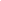 SDOH (SOCIAL DETERMINANTS OF HEALTH)Health starts where we work, play, learn, eat, and sleep. Problems in any of these areas can affect your health. We may be able to provide assistance, so we hope you will answer the following questions. You do not have to answer any questions you do not want to. Anything you write will be kept confidential in your medical record.PLEASE CHECK THE BOX FOR YOUR ANSWERS. OccupationWhich best describes your current occupation? Homemaker, not working outside the homeEmployed (or self-employed) full timeEmployed (or self-employed) part timeEmployed, but on leave for health reasonsEmployed but temporarily away from my job (other than health reasons)Unemployed or laid off 6 months or lessUnemployed for more than 1 yearHousing StabilityWhat is your housing situation today?I do not have housing (I am staying with others, in a hotel, in a shelter, living outside on the street, in a car, abandoned building, bus or train station, or in a park)I have housing today, but I am worried about losing housing in the futureI have housingIn the past 12 months has the electric, gas, oil, or water company threatened to shut off services in your home?YesNoAlready shut offThink about the place you live. Do you have problems with any of the following? (Check all that apply)Bug infestationMoldLead paint or pipesInadequate heatOven or stove not workingNo or not working smoke detectorsWater leaksNone of the aboveIn the last 12 months, was there a time when you were not able to pay the mortgage or rent on time?  YesNoIn the last 12 months, how many places have you lived? (Put the number in the box)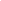 In the last 12 months, was there a time when you did not have a steady place to sleep or slept in a shelter (including now).YesNoFinancial Resource StrainHow hard is it for you to pay for the very basics like food, housing, medical care, and heating?Very hardHard   Somewhat hard   Not very hard   Not hard at all   Food InsecurityWithin the past 12 months, you worried that your food would run out before you got money to buy more.Never true   Sometimes true  Often true   Within the past 12 months, the food you bought just didn’t last and you didn’t have money to get more. Never true   Sometimes true  Often true Transportation NeedsIn the past 12 months, has lack of transportation kept you from medical appointments or from getting medications?YesNoIn the past 12 months, has lack of transportation kept you from meetings, work, or getting things needed for daily living?YesNoPhysical ActivityOn average, how many days per week do you engage in moderate to strenuous exercise (Like a brisk walk)? (Put the days in the box)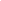 On average, how many minutes do you engage in exercise at this level? (Put the minutes in the box)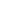 StressDo you feel stress–tense, restless, nervous, or anxious, or unable to sleep at night because your mind is troubled all the time–these days?Not at all   Only a little   To some extent  Rather much   Very muchSocial ConnectionsIn a typical week, how many times do you talk on the phone with family, friends, or neighbors?Never   Once a week  Twice a week   Three times a week  More than three timesHow often do you get together with friends or relatives?Never   Once a week  Twice a week   Three times a week More than three timesHow often do you attend church or religious services?Never   1 to 4 times per year   More than 4 times per year  Do you belong to any clubs or organizations such as church groups, unions, fraternal or athletic groups, or school groups?YesNoHow often do you attend meetings of the clubs or organizations you belong to?Never   1 to 4 times per year   More than 4 times per year  Are you married, widowed, divorced, separated, never married, or living with a partner?MarriedWidowed  Divorced   Separated Never marriedLiving with partnerIntimate Partner ViolenceWithin the last year, have you been afraid of your partner or ex-partner?YesNoWithin the last year, have you been humiliated or emotionally abused in other ways by your partner or ex-partner?YesNoWithin the last year, have you been kicked, hit, slapped, or otherwise physically hurt by your partner or ex-partner?YesNoWithin the last year, have you been raped or forced to have any kind of sexual activity by your partner or ex-partner?YesNoDepressionOver the past 2 weeks, how often have you felt little interest or pleasure in doing things? Not at allSeveral daysMore than half the daysNearly every dayOver the past 2 weeks, how often have you felt down, depressed, or hopeless?Not at allSeveral daysMore than half the daysHow confident are you filling out forms by yourself?Not at allSomewhatExtremelyHow confident are you that you can control and manage most of your health problems? (Select a number from 1 to 10. 1 = not at all confident; 10 = very confident)          1     2     3     4     5      6      7      8      9      10 Not at all		                    Very ConfidentNearly every dayPATIENT RIGHTS AND RESPONSIBILITIESAt Crossings Community Clinic, we believe in team-based health care. This means that we, as health care providers have an active role, and you, as a patient have an active role.Crossings Community Clinic is responsible for:Providing evidence-based primary care services.Providing considerate and respectful care.Explaining all procedures and test results at patient appointments.Doing our best to respond to all calls and messages within 24 hours during weekdays.Keeping all medical information private.You, as a patient, are responsible for: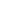  ______ Being on time for appointments. If you need to cancel or reschedule, you must call us at (405) 749-0800 at least 24 hours prior to the appointment time. Leaving a voicemail is acceptable. If you miss three (3) appointments in one year without calling, Crossings Community Clinic may discontinue care. ______ Obtaining any lab testing or imaging that is ordered by your physician prior to your next appointment. ______ Informing Crossings Community Clinic within 30 days of any changes in your insurance status, income, or contact information. Failure to do so may result in delayed treatment. ______ Timely providing updated household financial information each year.  ______ Being an active partner in managing your health. ______ Spanish speaking only patients are responsible for bringing an interpreter who is 18 years or older to all appointments.Patient information:Medications: Crossings Community Clinic does not prescribe or dispense any narcotics or controlled substances. Please notify us 10 days before you run out of a medication. We will not be able to fill walk in medication requests. Courtesy: Crossings Community Clinic will not tolerate inappropriate/abusive language, behavior and/or treatment directed toward providers/staff/volunteers by patients and/or their representatives. The clinic reserves the right to refuse treatment.Limitations: Crossings Community Clinic is limited in the services which can be provided to patients and cannot guarantee access to specialty referrals and imaging. The clinic is unable to treat emergency conditions or Workman’s Comp injuries and cannot establish social security disability or assist patients with court cases related to their medical condition. The clinic does not have the resources to determine a patient’s ability or inability to perform any type of work. I HAVE READ AND UNDERSTAND THIS PATIENT RIGHTS AND RESPONSIBILITIES DOCUMENT AND AGREE TO COMPLY WITH ALL OF ITS TERMS AND CONDITIONS.Patient/Guardian Signature: __________________________________  Date: _________________PATIENT INFORMATION AUTHORIZATION AND PRIVACY ACKNOWLEDGEMENTI acknowledge and understand that this authorization will be kept as part of my medical record and will remain in effect until revoked by me in writing.  It is my responsibility to inform Crossings Community Clinic should I wish to change any of my contact information.I hereby acknowledge that I have been provided the opportunity to review the Crossings Community Clinic’s Notice of Privacy Practices and that I have read and fully understand the notice.  I have been provided the opportunity to ask questions about the notice and my questions have been answered to my satisfaction.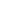 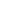 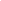 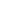 CONSENT FOR SERVICESOklahoma Law provides that certain medical professionals are immune from liability in a civil action based on the acts or omissions of those professionals in providing volunteer medical professional services. The law covers physicians, physician’s assistants, registered nurses, advanced nurse practitioners, vocational nurses, pharmacists, podiatrists, dentists, dental hygienists or assistants, medical assistants, occupational or physical therapists, psychologists, and optometrists if:The volunteer medical services were provided at a free clinic where neither the professional(s) nor the clinic receives any kind of compensation for any treatment provided at the clinic;The professional(s) were engaged in active practice or if retired, were still eligible to provide medical professional services within the state.The professional(s) were acting in good faith and, if licensed, the services provided were within the scope of the licenses of the professional(s);The professional(s) committed the act or omission in the course of providing professional services:The damage or injury was not caused by gross negligence or willful and wanton misconduct by the professional(s).I understand that based upon provisions 1-5 above from the Volunteer Professional Services Immunity Act, that I am giving up my right to recover for injuries or damages in a lawsuit against any volunteer professional(s), health practitioner, or the Crossings Community Clinic in exchange for receiving free professional medical services.I am aware that the practice of medicine is not an exact science and acknowledge that no guarantees have been made to me concerning the results of any procedures and/or treatments performed. I acknowledge that even though my Provider will seek to advise me of known risks involved with any treatments and/or procedures performed, additional unforeseeable and/or unpreventable situations could arise in the course of my care, which might result in injury.I have read and understand the above consent form in its entirety. Any questions have been answered to my satisfaction in a language that I understand. Understanding the above, I hereby give my consent to receive services from Crossings Community Clinic. My consent is valid until I withdraw it.Patient/Guardian signature: _______________________________________    Date: ________________PATIENT RIGHTS AND RESPONSIBILITIESAt Crossings Community Clinic, we believe in team-based health care. This means that we, as health care providers have an active role, and you, as a patient have an active role.Crossings Community Clinic is responsible for:Providing evidence-based primary care services.Providing considerate and respectful care.Explaining all procedures and test results at patient appointments.Doing our best to respond to all calls and messages within 24 hours during weekdays.Keeping all medical information private.You, as a patient, are responsible for:Being on time for appointments. If you need to cancel or reschedule, you must call us at (405) 749-0800 at least 24 hours prior to the appointment time. Leaving a voicemail is acceptable. If you miss three (3) appointments in one year without calling, Crossings Community Clinic may discontinue care.Obtaining any lab testing or imaging that is ordered by your physician prior to your next appointment. Informing Crossings Community Clinic within 30 days of any changes in your insurance status, income, or contact information. Failure to do so may result in delayed treatment.Timely providing updated household financial information each year. Being an active partner in managing your health.Spanish speaking only patients are responsible for bringing an interpreterwho is 18 years or older to all appointments.Patient information: Medications: Crossings Community Clinic does not prescribe or dispense any narcotics or controlled substances. Please notify us 10 days before you run out of a medication. We will not be able to fill walk in medication requests. Courtesy: Crossings Community Clinic will not tolerate inappropriate/abusive language, behavior and/or treatment directed toward providers/staff/volunteers by patients and/or their representatives. The clinic reserves the right to refuse treatment.Limitations: Crossings Community Clinic is limited in the services which can be provided to patients and cannot guarantee access to specialty referrals and imaging. The clinic is unable to treat emergency conditions or Workman’s Comp injuries and cannot establish social security disability or assist patients with court cases related to their medical condition. The clinic does not have the resources to determine a patient’s ability or inability to perform any type of work. I HAVE READ AND UNDERSTAND THIS PATIENT RIGHTS AND RESPONSIBILITIES DOCUMENT AND AGREE TO COMPLY WITH ALL OF ITS TERMS AND CONDITIONS.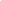 Patient Name:MRN#:Medical   ◻︎Dental   ◻︎1.) ◻︎Are you currently being seen at a different clinic or a different doctor?            Yes ◻︎                      No ◻︎2.) ◻︎NO FORMS OF INSURANCE3.) ◻︎VALID PHOTO ID (Driver’s License, Passport, or ID)3.) ◻︎May include a copy or present ID to clinic front desk staff who will be happy to make a copy4.) ◻︎RECENT UTILITY BILL 4.) ◻︎For proof of residence in our service area, if utility bill not in your name, provide an alternate bill or piece of mail addressed to you at your current physical address. 5.) ◻︎PROOF OF HOUSEHOLD INCOME 5.) ◻︎Most recent year’s TAX RETURN for ALL MEMBERS of your household who earn financially.Any AWARD LETTERS OR CARDS that support your current state of financial need. Examples include: Pay stubs for the last 60 days, W2, employer letter with number of hours and pay rate, social security, unemployment, housing or food assistance benefits (SNAP card), child or spousal support, workers’ comp, disability, etc.*Please note: In order to provide our patients with free or low-cost referrals to specialists, lab, and imaging services which are required for primary care, we partner with outside organizations such as the Health Alliance for the Uninsured (HAU). Because these agencies REQUIRE us to provide patients’ proof of income, we must have this information up to date and on file for all current patients. If you do not have the specific forms listed above, please call the clinic and request to speak with someone regarding proof of income requirements for potential new patients.If you are eligible for Medicaid but received a denial, a copy of your denial letter is required.Note: If you DO NOT have last year’s tax return, you will need to provide updated financial information at EVERY appointment as requested.6.) ◻︎COMPLETED APPLICATION PACKET WITH #3, #4, and #56.) ◻︎Registration form, Health History, Patient Rights and Responsibilities, Information/Privacy Acknowledgement, Consent for ServicesPacket accepted by:Packet accepted by:Packet accepted by:Date:Financial Document review by:Financial Document review by:Financial Document review by:Date:Nurse Review by:Nurse Review by:Nurse Review by:Date: APPROVED/Appt Date & Time:            APPROVED/Appt Date & Time:            DENIED/ Reason: DENIED/ Reason:Date:Note:Note:Note:PATIENT INFORMATIONPATIENT INFORMATIONPATIENT INFORMATIONPATIENT INFORMATIONPATIENT INFORMATIONPATIENT INFORMATIONPATIENT INFORMATIONPATIENT INFORMATIONPATIENT INFORMATIONPATIENT INFORMATIONPATIENT INFORMATIONFull Legal Name:(last, first, middle)Full Legal Name:(last, first, middle)Full Legal Name:(last, first, middle)Full Legal Name:(last, first, middle)Full Legal Name:(last, first, middle)Full Legal Name:(last, first, middle)Full Legal Name:(last, first, middle)Full Legal Name:(last, first, middle)Date of Birth:Date of Birth:Date of Birth:Sex Male   FemaleMarital Status: Single   Married   Widowed   Divorced   Separated   Never Married   PartneredMarital Status: Single   Married   Widowed   Divorced   Separated   Never Married   PartneredMarital Status: Single   Married   Widowed   Divorced   Separated   Never Married   PartneredMarital Status: Single   Married   Widowed   Divorced   Separated   Never Married   PartneredAge:Age:Social Security Number:          -           -      Social Security Number:          -           -      Social Security Number:          -           -      Social Security Number:          -           -      What is your race? (Check all that apply.) Asian   Native Hawaiian  Other Pacific Islander   Black/African American  American Indian/Alaska Native   White   OtherWhat is your race? (Check all that apply.) Asian   Native Hawaiian  Other Pacific Islander   Black/African American  American Indian/Alaska Native   White   OtherWhat is your race? (Check all that apply.) Asian   Native Hawaiian  Other Pacific Islander   Black/African American  American Indian/Alaska Native   White   OtherWhat is your race? (Check all that apply.) Asian   Native Hawaiian  Other Pacific Islander   Black/African American  American Indian/Alaska Native   White   OtherWhat is your race? (Check all that apply.) Asian   Native Hawaiian  Other Pacific Islander   Black/African American  American Indian/Alaska Native   White   OtherWhat is your race? (Check all that apply.) Asian   Native Hawaiian  Other Pacific Islander   Black/African American  American Indian/Alaska Native   White   OtherWhat is your ethnicity? Hispanic/Latino  Not Hispanic/Latino What is your ethnicity? Hispanic/Latino  Not Hispanic/Latino What is your ethnicity? Hispanic/Latino  Not Hispanic/Latino What is your ethnicity? Hispanic/Latino  Not Hispanic/Latino What is your ethnicity? Hispanic/Latino  Not Hispanic/Latino US Citizen? (clinic purposes only)  Yes   No US Citizen? (clinic purposes only)  Yes   No US Citizen? (clinic purposes only)  Yes   No Primary Language Spoken:  English   Spanish   Other____________________Primary Language Spoken:  English   Spanish   Other____________________Primary Language Spoken:  English   Spanish   Other____________________Primary Language Spoken:  English   Spanish   Other____________________Primary Language Spoken:  English   Spanish   Other____________________Primary Language Spoken:  English   Spanish   Other____________________Primary Language Spoken:  English   Spanish   Other____________________Primary Language Spoken:  English   Spanish   Other____________________Current Home Address:  (Include city, state, zip)Current Home Address:  (Include city, state, zip)Current Home Address:  (Include city, state, zip)Current Home Address:  (Include city, state, zip)Current Home Address:  (Include city, state, zip)Current Home Address:  (Include city, state, zip)Current Home Address:  (Include city, state, zip)Current Home Address:  (Include city, state, zip)Current Home Address:  (Include city, state, zip)Current Home Address:  (Include city, state, zip)Homeless?Circle: YES / NOHome Phone Number:(           )            -             Home Phone Number:(           )            -             Cell Phone Number: (           )            -             Cell Phone Number: (           )            -             Cell Phone Number: (           )            -             Cell Phone Number: (           )            -             Cell Phone Number: (           )            -             Cell Phone Number: (           )            -             Cell Phone Number: (           )            -             Email AddressEmail AddressEMERGENCY CONTACTSEMERGENCY CONTACTSEMERGENCY CONTACTSEMERGENCY CONTACTSEMERGENCY CONTACTSEMERGENCY CONTACTSEMERGENCY CONTACTSEMERGENCY CONTACTSEMERGENCY CONTACTSEMERGENCY CONTACTSEMERGENCY CONTACTSName:Relationship:Phone:OK to share medical information?   YES / NOName:Relationship:Phone:OK to share medical information?   YES / NOName:Relationship:Phone:OK to share medical information?   YES / NOName:Relationship:Phone:OK to share medical information?   YES / NOName:Relationship:Phone:OK to share medical information?   YES / NOName:Relationship:Phone:OK to share medical information?   YES / NOName:Relationship:Phone:OK to share medical information?   YES / NOName:Relationship:Phone:OK to share medical information?   YES / NOName:Relationship:Phone:OK to share medical information?   YES / NOName:Relationship:Phone:OK to share medical information?   YES / NOName:Relationship:Phone:OK to share medical information?   YES / NOINSURANCE COVERAGE AND ELIGIBILITYINSURANCE COVERAGE AND ELIGIBILITYINSURANCE COVERAGE AND ELIGIBILITYINSURANCE COVERAGE AND ELIGIBILITYINSURANCE COVERAGE AND ELIGIBILITYINSURANCE COVERAGE AND ELIGIBILITYARE YOU ELIGIBLE FOR OR COVERED BY: YESNOAPPLIEDPENDINGDENIEDMEDICARE (Age 65+)MEDICAID/SOONERCARE (Low income state provided)INDIAN HEALTH SERVICES (CDIB card)PRIVATE INSURANCE (marketplace or employer-offered)VETERANS HEALTH BENEFITSHOUSEHOLD FINANCIAL INFORMATIONHOUSEHOLD FINANCIAL INFORMATIONHOUSEHOLD FINANCIAL INFORMATIONHow many adults (18+) live in your home?How many children (under 18)?How many children (under 18)?How many people in the home have an income of any kind?(including unemployment, disability, SSI, retirement income)How many people in the home have an income of any kind?(including unemployment, disability, SSI, retirement income)How many people in the home have an income of any kind?(including unemployment, disability, SSI, retirement income)Total amount that YOU earn for the household?  $______________     weekly   biweekly   monthly   yearly Total amount that YOU earn for the household?  $______________     weekly   biweekly   monthly   yearly Total amount that YOU earn for the household?  $______________     weekly   biweekly   monthly   yearly COMBINED income earned by ALL members of the household?$_____________     weekly   biweekly   monthly   yearlyCOMBINED income earned by ALL members of the household?$_____________     weekly   biweekly   monthly   yearlyDID YOU FILE TAXES FOR LAST YEAR?    YES   NO   UNSURE    Are you employed?   Yes- full time Yes- part time NoAre you employed?   Yes- full time Yes- part time NoEmployer Name: ADDITIONAL INFORMATIONADDITIONAL INFORMATIONADDITIONAL INFORMATIONHave you been seen as a patient of Crossings Community Clinic before?       Yes   No  Have you been seen as a patient of Crossings Community Clinic before?       Yes   No  Have you been seen as a patient of Crossings Community Clinic before?       Yes   No  Primary Health Concern(s):Primary Health Concern(s):Primary Health Concern(s):VISION care needs?   YES   NO  DENTAL care needs?    YES   NO  How long have you been without medical insurance? VISION care needs?   YES   NO  DENTAL care needs?    YES   NO  Last doctor who cared for you regularly?Preferred Pharmacy: Preferred Pharmacy: Preferred Pharmacy: MEDICATIONS (including herbals, birth control, and over-the-counter meds)                                                     NoneMEDICATIONS (including herbals, birth control, and over-the-counter meds)                                                     NoneMEDICATIONS (including herbals, birth control, and over-the-counter meds)                                                     NoneMEDICATIONS (including herbals, birth control, and over-the-counter meds)                                                     NoneMEDICATIONS (including herbals, birth control, and over-the-counter meds)                                                     NoneMEDICATIONS (including herbals, birth control, and over-the-counter meds)                                                     NoneNameDoseTakingNot TakingNeed Refills123456789101112131415CURRENT AND PAST MEDICAL PROBLEMS (check all that apply)                                                                      NoneCURRENT AND PAST MEDICAL PROBLEMS (check all that apply)                                                                      NoneCURRENT AND PAST MEDICAL PROBLEMS (check all that apply)                                                                      None Anxiety/Depression      Cancer or Leukemia      Hemophilia      Thoughts of harming yourself or others Endocarditis Hepatitis, Jaundice or Liver Disease Asthma      Emphysema, COPD, Chronic Bronchitis  HIV positive or AIDS  Currently Pregnant Enlarged Heart or CHF Heart Pacemaker or Defibrillator Currently Nursing Epilepsy, Seizures, Convulsions Kidney Dialysis Diabetes Headaches or Migraines Schizophrenia / Bipolar High Blood Pressure Heart Attack or Chest Pain Stroke Allergies or Hay Fever Heart Valve Defect or Surgery Sickle Cell Disease or Trait Artificial joint or bone replacement Heart Bypass, Angioplasty, Stents Transplanted Organ Blood clots, DVT, Pulmonary Embolism Heart Murmur Bone, muscle or joint disorderALLERGIES                                                                                                                                                                   NoneALLERGIES                                                                                                                                                                   NoneFood allergies: _________________________________Are you allergic to Iodine or shellfish?   YES   NO  Medication allergies: _____________________________Are you allergic to Latex or rubber?   YES   NO  SURGERIES                                                         None                                                                       SURGERIES                                                         None                                                                       HOSPITALIZATIONS / ER VISITS                        None                                                                       HOSPITALIZATIONS / ER VISITS                        None                                                                       Month / YearType of SurgeryMonth / YearReason for hospital stay / ER VisitFAMILY HISTORY (check all that apply)                                                                                                None / UnknownFAMILY HISTORY (check all that apply)                                                                                                None / UnknownFAMILY HISTORY (check all that apply)                                                                                                None / UnknownFAMILY HISTORY (check all that apply)                                                                                                None / UnknownFAMILY HISTORY (check all that apply)                                                                                                None / UnknownFAMILY HISTORY (check all that apply)                                                                                                None / UnknownFAMILY HISTORY (check all that apply)                                                                                                None / UnknownFAMILY HISTORY (check all that apply)                                                                                                None / UnknownFAMILY HISTORY (check all that apply)                                                                                                None / UnknownFAMILY HISTORY (check all that apply)                                                                                                None / UnknownFamily MemberStill Living?DiabetesHigh Blood PressureHeart DiseaseCancerAsthmaBirth DefectMental IllnessSubstance AbuseFatherMotherSibling- Sister/BrotherMother’s MotherMother’s FatherFather’s MotherFather’s FatherTOBACCO USE / SMOKINGTOBACCO USE / SMOKINGTOBACCO USE / SMOKINGTOBACCO USE / SMOKINGTOBACCO USE / SMOKINGTOBACCO USE / SMOKINGTOBACCO USE / SMOKINGTOBACCO USE / SMOKINGAre you currently a smoker?Are you currently a smoker? Yes NoDo you use other forms of tobacco?(check all that apply) pipe cigars e-cigarettes snuff chew vapeAre you currently a smoker?Are you currently a smoker? Former Smoker Former SmokerDo you use other forms of tobacco?(check all that apply) pipe cigars e-cigarettes snuff chew vapeDo you smoke every day?Do you smoke every day? Yes NoHow many years have you smoked?How many years have you smoked?How many years have you smoked?How many packs of cigarettes per day?How many packs of cigarettes per day? less than half a pack 1 pack more than 1 pack less than half a pack 1 pack more than 1 packHow long since you last smoked? < 1 month 3-6 months 7-12 months 1-5 years 6-10 years > 10 yearsAre you: Ready to quit      Thinking about quitting      Not ready to quit Ready to quit      Thinking about quitting      Not ready to quit Ready to quit      Thinking about quitting      Not ready to quit Ready to quit      Thinking about quitting      Not ready to quit Ready to quit      Thinking about quitting      Not ready to quit Ready to quit      Thinking about quitting      Not ready to quit Ready to quit      Thinking about quitting      Not ready to quitALCOHOL USEALCOHOL USEALCOHOL USEALCOHOL USEDo you drink alcohol?Do you drink alcohol? Yes No   If yes, how often do you drink? monthly or less      2-4 times per month      2-3 times per week      4+ times per week       monthly or less      2-4 times per month      2-3 times per week      4+ times per week       monthly or less      2-4 times per month      2-3 times per week      4+ times per week         How many drinks containing alcohol do you have on a typical day when you are drinking?      1 or 2     3 or 4     5 or 6      7 or 9     10 or more      How many drinks containing alcohol do you have on a typical day when you are drinking?      1 or 2     3 or 4     5 or 6      7 or 9     10 or more      How many drinks containing alcohol do you have on a typical day when you are drinking?      1 or 2     3 or 4     5 or 6      7 or 9     10 or more      How many drinks containing alcohol do you have on a typical day when you are drinking?      1 or 2     3 or 4     5 or 6      7 or 9     10 or more      How often do you have 6 or more drinks on one occasion?      never      Less than monthly      Monthly      Weekly      Daily or almost daily                  How often do you have 6 or more drinks on one occasion?      never      Less than monthly      Monthly      Weekly      Daily or almost daily                  How often do you have 6 or more drinks on one occasion?      never      Less than monthly      Monthly      Weekly      Daily or almost daily                  How often do you have 6 or more drinks on one occasion?      never      Less than monthly      Monthly      Weekly      Daily or almost daily               SUBSTANCE USESUBSTANCE USESUBSTANCE USESUBSTANCE USESUBSTANCE USESUBSTANCE USEHave you used any non-medical drugs in the past 12 months?Have you used any non-medical drugs in the past 12 months?Have you used any non-medical drugs in the past 12 months?Have you used any non-medical drugs in the past 12 months? Yes No     If yes, which drug(s) (including marijuana):Are you still using?  Yes No     How many months ago did you last use?     How many months ago did you last use? <6 months      6-12 months      12-24 months      24+ months    <6 months      6-12 months      12-24 months      24+ months    <6 months      6-12 months      12-24 months      24+ months    <6 months      6-12 months      12-24 months      24+ months   SEXUAL HISTORYSEXUAL HISTORYSEXUAL HISTORYSEXUAL HISTORYSEXUAL HISTORYSEXUAL HISTORYSEXUAL HISTORYSEXUAL HISTORYSEXUAL HISTORYAre you sexually active? Yes, within the last month Yes, in the past Never been sexually active Yes, within the last month Yes, in the past Never been sexually activeDo you have any history of sexually transmitted infections?Do you have any history of sexually transmitted infections? Yes Yes NoDo you have sex with? Men Women Both NeitherIf yes, which infections? Chlamydia Gonorrhea HPV HIV Chlamydia Gonorrhea HPV HIV Herpes Syphilis Trichomonas _________ Herpes Syphilis Trichomonas _________Do you use birth control/protection?Do you use birth control/protection?Do you use birth control/protection?Do you use birth control/protection?Do you use birth control/protection?Do you use birth control/protection?Do you use birth control/protection?Do you use birth control/protection?Do you use birth control/protection?WOMENS HEALTH HISTORYMENS HEALTH HISTORYDo you have periods?   YES    NO    IRREGULAR  History of testicular trauma or surgery:  YES    NO   Last well woman exam (month/year):Last mammogram (month/year):Any breast changes/lumps?:History of men’s health concerns: (STD/STI / testicular pain or swelling/ penile pain or discharge / visible sores/ sexual difficulties)  YES    NO   History of women’s health concerns: (History of STD or pelvic infection/ infertility/ fibroids or cysts/ abnormal pap/ HPV/)  YES    NO   Explain:_Year of last prostate/rectal exam:Obstetric History:Total number of pregnancies in your life:Total number of early losses (including early miscarriage or abortion):Total number of full-term births:Total number of premature births:Number of living children:Prostate Concerns:Any trouble urinating or emptying bladder? YES NO   Waking at night to urinate?  YES    NO   Blood in urine?  YES    NO   Kidney/urine/prostate infection?  YES    NO   Testicular pain or swelling with straining/lifting/ or coughing?  YES    NO   OTHEROTHEROTHEROTHERAs a child, did you complete the recommended vaccination series? Yes No UnsureHave you ever had any of the following illnesses?  YES (check all that apply)   NO    Measles   Mumps   Rubella   Chickenpox   Shingles   Polio   Rheumatic FeverHave you ever had any of the following illnesses?  YES (check all that apply)   NO    Measles   Mumps   Rubella   Chickenpox   Shingles   Polio   Rheumatic FeverHave you ever had any of the following illnesses?  YES (check all that apply)   NO    Measles   Mumps   Rubella   Chickenpox   Shingles   Polio   Rheumatic FeverHave you ever had any of the following illnesses?  YES (check all that apply)   NO    Measles   Mumps   Rubella   Chickenpox   Shingles   Polio   Rheumatic FeverHave you had any of the following vaccines as an adult?  YES (check all that apply & write year)   NO    Tetanus/Tdap/dTap _________  Flu vaccine _________  Pneumonia vaccine _________  Other _________  Have you had any of the following vaccines as an adult?  YES (check all that apply & write year)   NO    Tetanus/Tdap/dTap _________  Flu vaccine _________  Pneumonia vaccine _________  Other _________  Have you had any of the following vaccines as an adult?  YES (check all that apply & write year)   NO    Tetanus/Tdap/dTap _________  Flu vaccine _________  Pneumonia vaccine _________  Other _________  Have you had any of the following vaccines as an adult?  YES (check all that apply & write year)   NO    Tetanus/Tdap/dTap _________  Flu vaccine _________  Pneumonia vaccine _________  Other _________  Do you have concerns about your diet?  YES    NO   Explain:Do you have concerns about your diet?  YES    NO   Explain:Do you have concerns about your diet?  YES    NO   Explain:Do you have concerns about your diet?  YES    NO   Explain:Have you ever had a colonoscopy  YES    NO   If yes, year:Have you ever had a colonoscopy  YES    NO   If yes, year:Have you ever had a colonoscopy  YES    NO   If yes, year:Have you ever had a colonoscopy  YES    NO   If yes, year:DEMOGRAPHIC INFORMATIONDEMOGRAPHIC INFORMATIONDEMOGRAPHIC INFORMATIONMarital Status: Single   Married   Widowed   Divorced   Separated   Never Married   Partnered Single   Married   Widowed   Divorced   Separated   Never Married   PartneredSpouse Name:Spouse Name:Number of Children:What is the highest level of school you have completed?What is the highest level of school you have completed? Elementary School    High School    College    Graduate School What is the highest degree you earned? High School Diploma   GED   Vocational certification   Associate’s degree (junior college)   Bachelor’s degree   Master’s degree   Doctorate High School Diploma   GED   Vocational certification   Associate’s degree (junior college)   Bachelor’s degree   Master’s degree   DoctorateName: (Last, First, M.I.)DOB:Name: (Last, First, M.I.)DOB:AUTHORIZATION TO CONVEY PERSONAL HEALTH INFORMATION BY MESSAGEAUTHORIZATION TO CONVEY PERSONAL HEALTH INFORMATION BY MESSAGEAUTHORIZATION TO CONVEY PERSONAL HEALTH INFORMATION BY MESSAGEAUTHORIZATION TO CONVEY PERSONAL HEALTH INFORMATION BY MESSAGEI authorize Crossings Community Clinic staff, providers, and volunteers to leave messages for me at phone numbers I have provided to them as personal contact information. I understand that these messages could include Protected Health Information (PHI) pertaining to my appointment dates/times, care, and treatment and may come in the form of voicemail or text message.I AUTHORIZE CROSSINGS COMMUNITY CLINIC TO LEAVE MESSAGES CONTAINING PROTECTED HEALTH INFORMATION: I AUTHORIZE CROSSINGS COMMUNITY CLINIC TO LEAVE MESSAGES CONTAINING PROTECTED HEALTH INFORMATION: I AUTHORIZE CROSSINGS COMMUNITY CLINIC TO LEAVE MESSAGES CONTAINING PROTECTED HEALTH INFORMATION: Select all that apply:     ◻ By Voicemail    ◻ Via Text Message     ◻ With Family/Friends     ◻ No Messages Please   Select all that apply:     ◻ By Voicemail    ◻ Via Text Message     ◻ With Family/Friends     ◻ No Messages Please   Select all that apply:     ◻ By Voicemail    ◻ Via Text Message     ◻ With Family/Friends     ◻ No Messages Please   AUTHORIZATION TO SHARE PERSONAL HEALTH INFORMATIONAUTHORIZATION TO SHARE PERSONAL HEALTH INFORMATIONAUTHORIZATION TO SHARE PERSONAL HEALTH INFORMATIONAUTHORIZATION TO SHARE PERSONAL HEALTH INFORMATIONI give permission for Crossings Community Clinic to provide my Protected Health Information to the following people:I give permission for Crossings Community Clinic to provide my Protected Health Information to the following people:I give permission for Crossings Community Clinic to provide my Protected Health Information to the following people:NAMERELATIONSHIPPHONE NUMBERPHONE NUMBERPATIENT ACKNOWLEDGMENT OF NOTICE OF PRIVACY PRACTICESName: (Last, First, M.I.)DOB:PLEASE READ THIS FORM CAREFULLY, AS IT CONTAINS IMPORTANT INFORMATION PERTAINING TO YOUR CARE.PLEASE READ THIS FORM CAREFULLY, AS IT CONTAINS IMPORTANT INFORMATION PERTAINING TO YOUR CARE.My signature below signifies that I understand the following:Medical services offered through Crossings Community Clinic may be administered by a variety of licensed medical professionals.     Non-medical services may be provided by a variety of non-licensed professionals, counselors or other clinicians, which may include students or interns.To ensure continuity of care, it may be necessary for Crossings Community Clinic’s care providers (physicians, counselors, dentists, etc.) to share information about you with other providers involved in your care.VOLUNTEER MEDICAL PROFESSIONAL SERVICES IMMUNITY ACTSTATEMENT OF DISCLOSURE AND ACKNOWLEDGEMENTVOLUNTEER MEDICAL PROFESSIONAL SERVICES IMMUNITY ACTSTATEMENT OF DISCLOSURE AND ACKNOWLEDGEMENTVOLUNTEER MEDICAL PROFESSIONAL SERVICES IMMUNITY ACTSTATEMENT OF DISCLOSURE AND ACKNOWLEDGEMENTVOLUNTEER MEDICAL PROFESSIONAL SERVICES IMMUNITY ACTSTATEMENT OF DISCLOSURE AND ACKNOWLEDGEMENT